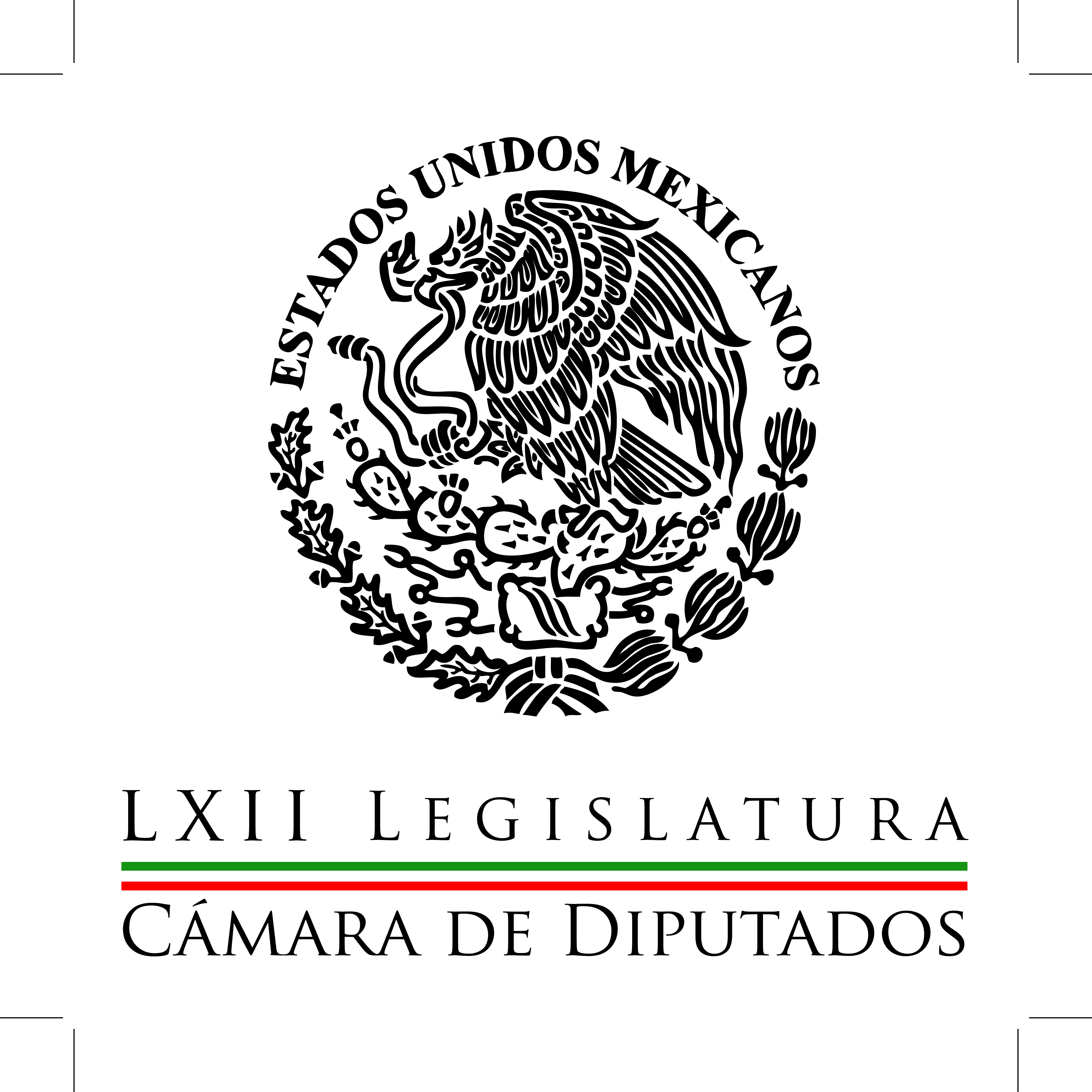 Carpeta InformativaCorte Fin de SemanaResumen: Proponen crear fideicomiso para fortalecer a IgualaLlaman a construir paquete económico consensuado entre partidos Retoman diputados Cédula de Identidad CiudadanaDefiende Beltrones evaluación a maestros15 de agosto de 2015TEMA(S): Trabajos LegislativosFECHA: 15-08-2015HORA: 13:10NOTICIERO: Uno Más Uno onlineEMISIÓN: Fin de SemanaESTACIÓN: InternetGRUPO: Uno Más Uno0Proponen crear fideicomiso para fortalecer a IgualaEl diputado federal Miguel Alonso Raya propuso crear un fideicomiso para el fomento de la cultura y las artes en Iguala, Guerrero, como una medida para regenerar el tejido social y contrarrestar la situación de violencia en el municipio.En un punto de acuerdo que presentó ante la Comisión Permanente del Congreso de la Unión, planteó que pese a sus aportes a la conformación y consolidación de la nación mexicana el tejido social en esa parte del país se encuentra fragmentado.Indicó que “los distintos niveles de gobierno se han reducido a combatir la violencia en el lugar, pero sin ofrecer una respuesta integral que fortalezca la vida colectiva de los igualtecos”.El coordinador del PRD en San Lázaro subrayó que “la figura del fideicomiso está presente en nuestra legislación nacional y es mediante dicho contrato que la Federación puede retribuir a Iguala los grandes aportes que ha dado a la historia de México”.TEMA(S): Trabajos LegislativosFECHA: 15-08-2015HORA: 12:34NOTICIERO: Fórmula onlineEMISIÓN: Fin de SemanaESTACIÓN: InternetGRUPO: Fórmula0Llaman a construir paquete económico consensuado entre partidos Es necesario construir un paquete económico consensuado entre todas las fuerzas partidistas para el próximo año y hacer frente a la crisis económica, señaló la legisladora panista Lourdes Medina Valdés.La integrante de la Comisión de Hacienda de la Cámara de Diputados destacó que una propuesta unilateral en esta materia estaría condenada al fracaso, por lo que en el Partido Acción Nacional (PAN) habrá la voluntad necesaria para la construcción de acuerdos."Considerar que sólo el gobierno puede presentar una propuesta única e inamovible, sería un error. Estoy convencida de que quienes integren la siguiente Legislatura, la número 63, tendrán propuestas alternas y complementarias a lo que el gobierno presente"."Creo que en este proyecto del siguiente año la fórmula efectiva será sumar propuestas de todos", aseguró.Indicó que la reforma fiscal está destinada a ser modificada y a proponer mecanismos nuevos para la reactivación del mercado interno, para la generación de empleos y la atracción de capitales foráneos. /arm/mTEMA(S): Trabajos LegislativosFECHA: 15-08-2015HORA: 13:50NOTICIERO: El Universal onlineEMISIÓN: Fin de SemanaESTACIÓN: InternetGRUPO: El Universal0Retoman diputados Cédula de Identidad CiudadanaLa Comisión Permanente aprobó punto de acuerdo para que la Secretaría de Gobernación remita, en un plazo de 15 días, un informe acerca del estado que guarda el proceso de registro y expedición de la Cédula de Identidad Ciudadana.Recordó que en enero de 2011 la dependencia informó que iniciaría el registro de poco más de 25 millones de niños y jóvenes de cuatro a 17 años de edad en todo el país, a fin de emitir las Cédulas de Identificación Personal para menores de edad.Indicó que de acuerdo a ese informe la primera etapa iniciaría en Baja California, Colima, Chiapas, Guanajuato, Jalisco y Nuevo León, mediante la recolección de datos para el documento y de acuerdo con estimaciones de la propia Secretaría, el registro de los menores de edad concluiría a finales de 2012 para, posteriormente dar paso a la expedición de cédulas a mayores de edad.No obstante en 2011, el Instituto Federal Electoral, ahora Instituto Nacional Electoral (INE), rechazó dicho procedimiento porque consideró que ante el proceso electoral federal, la emisión de ese documento podría perjudicar la participación ciudadana en las urnas, apuntó.También precisó que en uno de los acuerdos del “Pacto por México” se planteó retomar la emisión de la cédula de identidad, y “con el objetivo de garantizar el derecho a la entidad ciudadana, se analizara la necesidad de establecer los cambios jurídicos e institucionales para crear la Cédula de Identidad Ciudadana y el Registro Nacional de Población, asegurando que no se utilizara con motivos políticos o electorales”.Hizo notar que uno de los compromisos del presidente Enrique Peña Nieto es retomar el tema, con el objeto de facilitar trámites y servicios; además, contar con información para su empleo en materia de seguridad pública.Sin embargo, reconoció que en opinión de diversas organizaciones civiles y organismos autónomos, la propuesta duplicaría las opciones de identificación para los mexicanos.No obstante, añadió, el IFAI, ahora Instituto Nacional de Transparencia, Acceso a la Información y Protección de Datos Personales ha subrayado que, de acuerdo con la experiencia de otras cédulas expedidas en el mundo, incluir las huellas dactilares el documento le daría una confiabilidad de 99 por ciento./arm/mTEMA(S): Nota InformativaFECHA: 15-08-2015HORA: 14:25NOTICIERO: El Universal onlineEMISIÓN: Fin de SemanaESTACIÓN: InternetGRUPO: El Universal0Defiende Beltrones evaluación a maestrosEl aspirante a la dirigencia nacional del PRI, Manlio Fabio Beltrones, defendió la reforma educativa como aquella que servirá a las nuevas generaciones para tener un mayor desarrollo e igualdad.Al cerrar su ciclo de búsqueda de apoyos para llegar a la presidencia nacional del partido, Beltrones Rivera puntualizó que la reforma educativa debe llegar hasta sus últimas consecuencias."Que se haga la evaluación a los maestros para que ellos impartan una educación de calidad", señaló.El diputado con licencia aseveró que desde el Congreso se cuidó que, aún cuando un maestro haga 4 evaluaciones, si no alcanza a aprobar ninguna, no pierde el empleo:"Si no dan el ancho, no pierden el empleo, que pasen a otra disciplina pero no educar a nuestros niños. Cualquiera que diga que esa reforma educativa les hace perder el empleo a los trabajadores de la educación, miente", expresó.Manlio Fabio Beltrones recibió este sábado el apoyo de la Confederación Revolucionaria de Obreros y Campesinos (CRIC) que encabeza el senador Isaías González.Este sector obrero del PRI mostró su músculo a quien se perfila como el candidato de unidad al interior del Revolucionario Institucional.Para recibir a Beltrones Rivera, los de la CROC cerraron la calle de Donceles, en el centro del Distrito Federal, colocaron una pantalla gigante, bocinas y baños portátiles, para que los trabajadores afiliados a esta organización pudiesen ver lo que ocurrió dentro del auditorio.